Středa 20.6.2018 – Čtvrtek 21.6.2018ZVÝHODNĚNÉ MENU ZA 105,- KčBrokolicová polévka se smetanou *)1,3,7Gulášová polévka *)1,10Kuřecí nudličky, šťouchaný brambor *)Těstoviny penne s boloňskou omáčkou *)1,3,7POLEDNÍ NABÍDKA POLÉVKA:Brokolicová polévka se smetanou *)1,3,7Gulášová polévka *)1,1025,-HLAVNÍ CHOD:Hovězí kostky na červeném víně, bramborové pyré *)1,9,10115,-Vepřový Gordon blue, hranolky *)1,3,7110,-Mix salát s balkánským sýrem *)785,-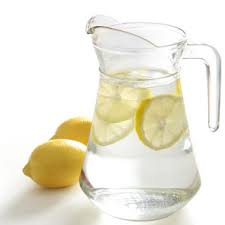 Voda s citrónem na stolech zdarma DOBROU CHUŤ PŘEJE TÝM CHATEAU RESTAURANT MĚLNÍK